Attachment #2:  Letter to ODP waiver participant entering a Nursing Home or Rehabilitation Care FacilityDATEWaiver Participant	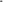 AddressDear [Name of Waiver Participant or Surrogate]:Our records indicate that you have been admitted to a nursing home or rehabilitation care facility on XX/XX/XXXX. The approved (XX) waiver requires that if a waiver participant enters a nursing home or rehabilitation care facility, the waiver participant will be disenrolled from the waiver. This does not mean that you will no longer be able to participate in the (XX) waiver as your waiver capacity will be reserved for up to 180 consecutive days. The start date that your waiver capacity will be reserved is XX/XX/XXXX with the 180-day period ending on XX/XX/XXXX.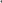 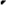 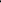 Because you are being disenrolled from the waiver, you will receive the required PA-162 notice from the County Assistance Office letting you know the date your disenrollment from the waiver program begins.If you have any questions regarding this letter, please contact me at (Telephone Number). Sincerely,Namecc: Individual's FileIndividual's Surrogate [if applicable]Individual's Supports CoordinatorCounty MH/ID Program or Administrative Entity Residential Provider [if applicable]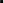 